         ҠАРАР                                                                                РЕШЕНИЕ О повестке дня пятьдесят пятого заседания Совета сельского поселения Шаранский сельсовет муниципального района Шаранский район Республики Башкортостан 28 созыва ПОВЕСТКА ДНЯ:1.  О внесении изменений в решение совета сельского поселения  Шаранский сельсовет № 42/338 от 20 декабря 2021 года «О  бюджете сельского поселения Шаранский сельсовет муниципального района Шаранский район Республики Башкортостан на 2022 год и на плановый период 2023 и 2024 годов»Вносит   Глава  сельского поселения Шаранский  сельсовет  Докладывает Харисов И.С2.  О внесении изменений в Правила землепользования и застройки в сельском поселении Шаранский сельсовет  муниципального района Шаранский район Республики БашкортостанВносит   Глава  сельского поселения Шаранский  сельсовет  Докладывает Харисов И.С3.  О внесении изменений в Правила землепользования и застройки в сельском поселении Шаранский сельсовет  муниципального района Шаранский район Республики БашкортостанВносит   Глава  сельского поселения Шаранский  сельсовет  Докладывает Харисов И.С4.  О внесении изменений в Правила землепользования и застройки в сельском поселении Шаранский сельсовет  муниципального района Шаранский район Республики БашкортостанВносит   Глава  сельского поселения Шаранский  сельсовет  Докладывает Харисов И.С5.   О внесении изменений в Правила землепользования и застройки в сельском поселении Шаранский сельсовет  муниципального района Шаранский район Республики БашкортостанВносит   Глава  сельского поселения Шаранский  сельсовет  Докладывает Харисов И.С Глава сельского поселения                                                                    И.С.Харисовс. Шаран06.12.2022№ 55/446Башкортостан РеспубликаһыШаран районымуниципаль районыныңШаран ауыл Советыауыл биләмәһе Советы             452630 Шаран ауыл Кызыл урамы 9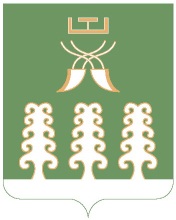 Республика БашкортостанСовет сельского поселенияШаранский сельсоветмуниципального районаШаранский район452630 с. Шаранул. Красная,9